AufgabenformularStandardillustrierende Aufgaben veranschaulichen beispielhaft Standards für Lehrkräfte, Lernende und Eltern. Aufgabe und Material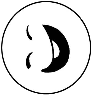 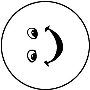 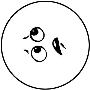 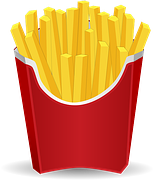 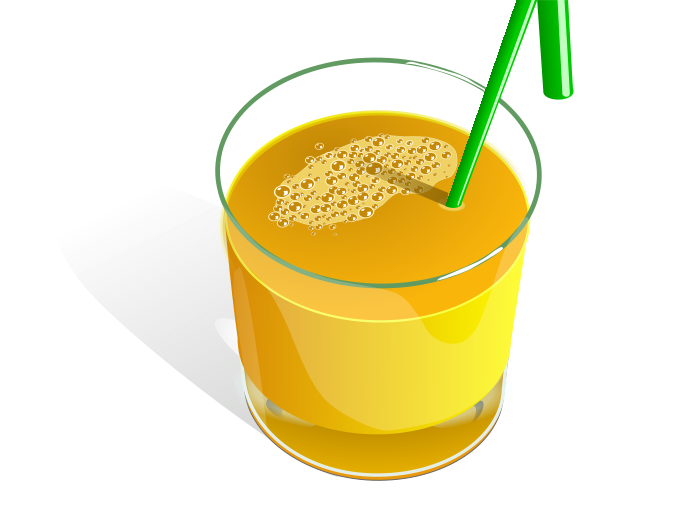 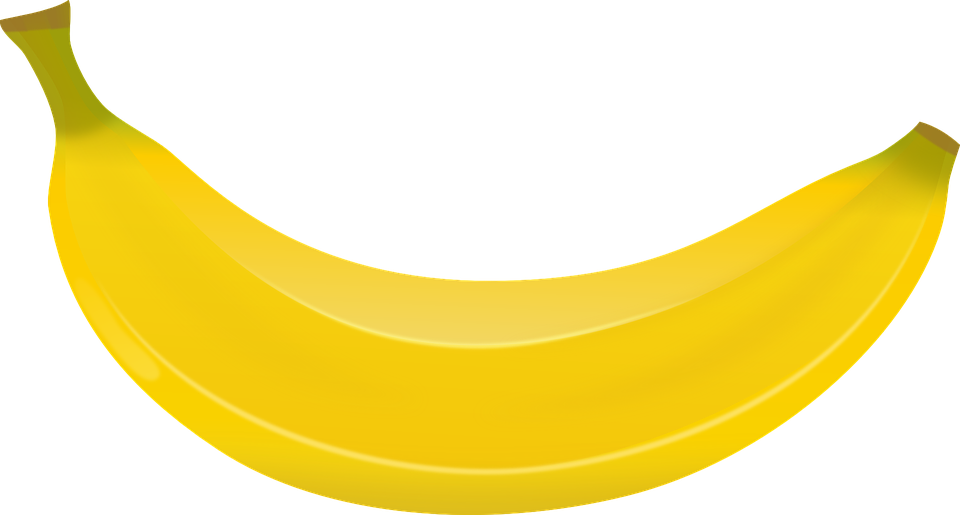 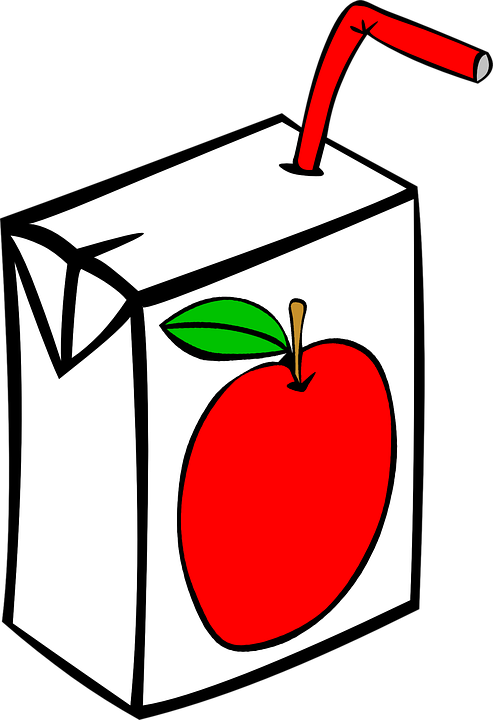 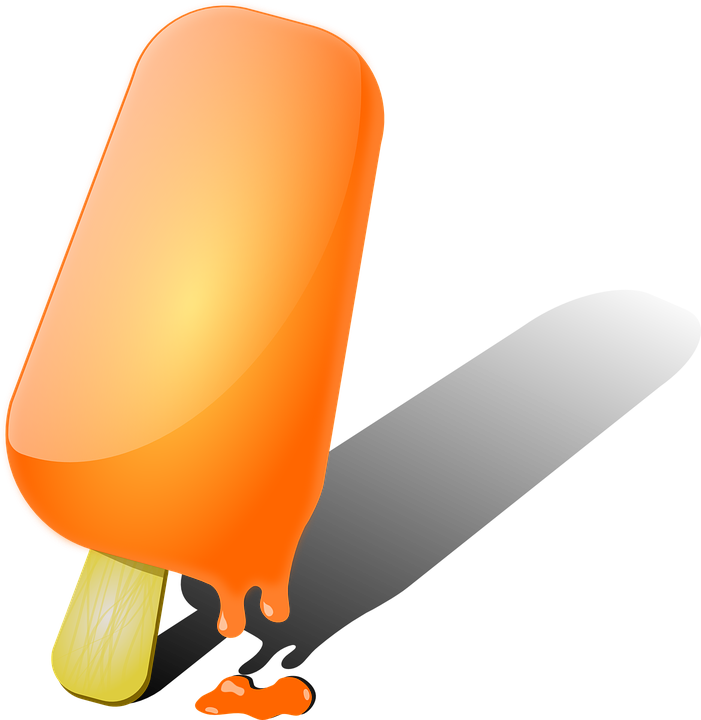 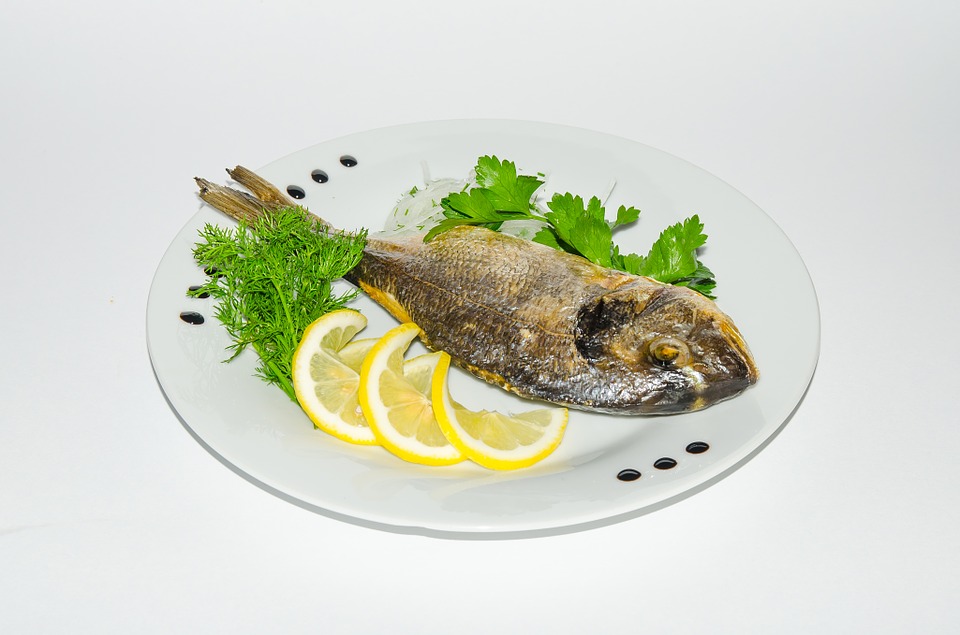 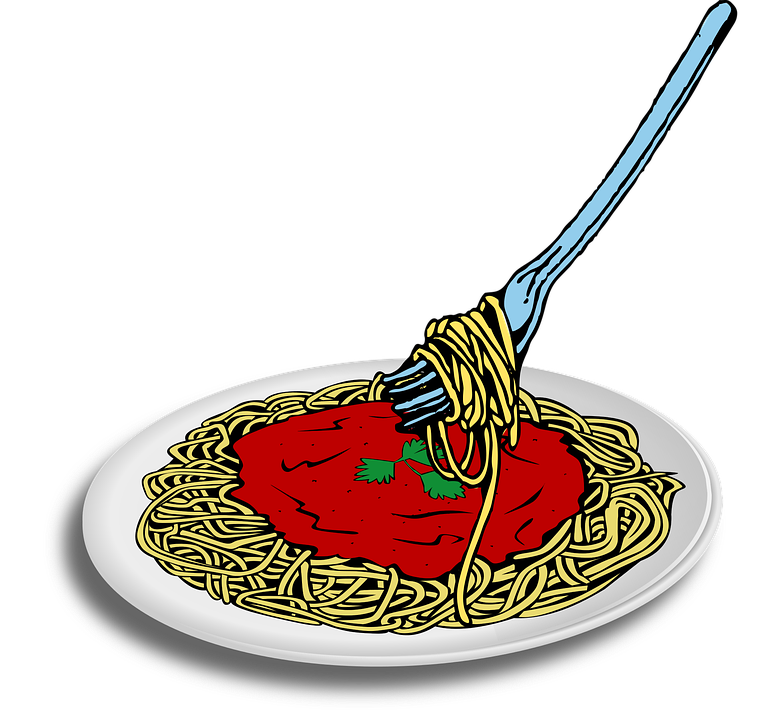 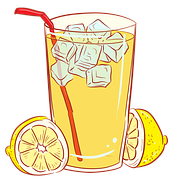 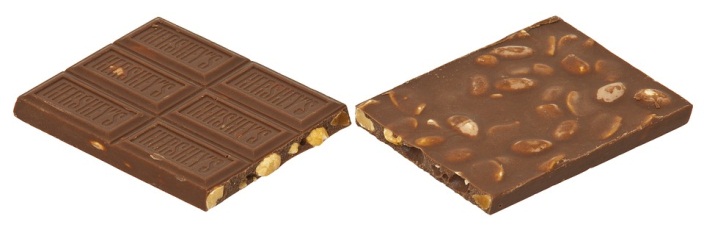 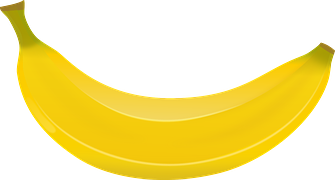 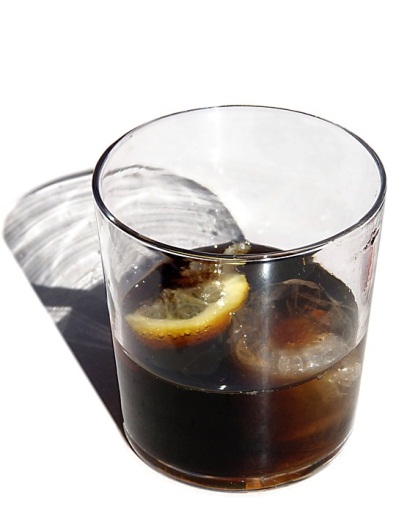 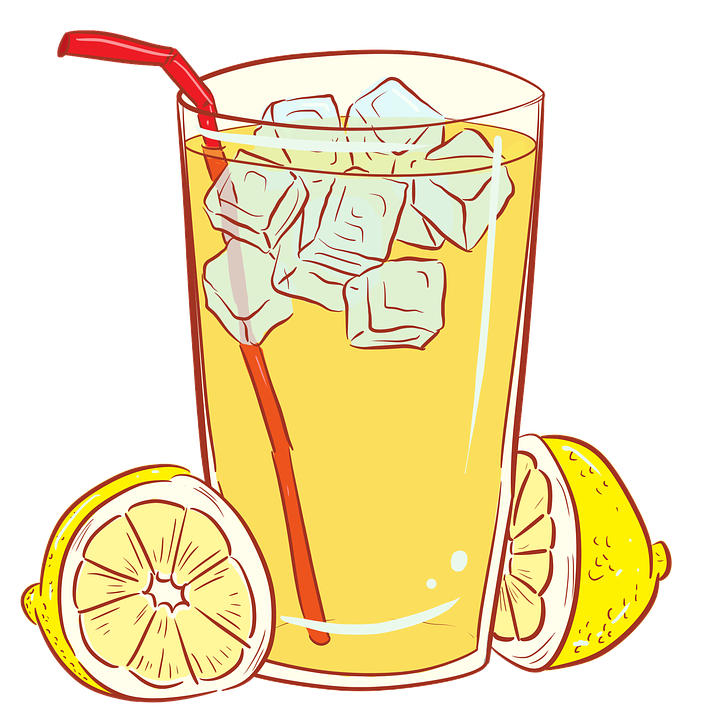 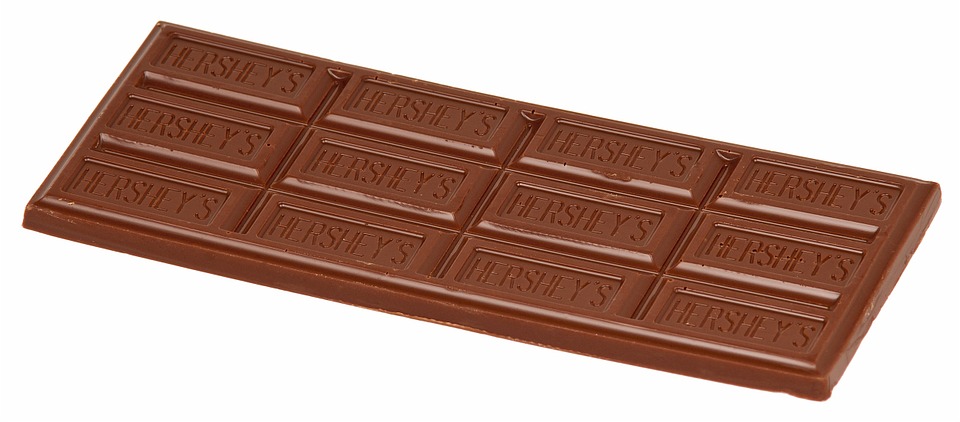 Qu’est-ce que tu adores/ détestes manger/ boire?Soutien : Was esst oder trinkt ihr gerne? Diese Satzanfänge helfen euch, miteinander zu reden.…									… LISUM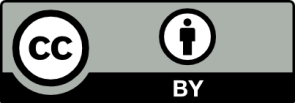 1: frites, https://pixabay.com/de/pommes-frites-kartoffel-chips-chips-155679/; CC 02: jus de pommes, https://pixabay.com/de/saft-karton-apple-trinken-frisch-309170/; CC 03: jus d‘orange, https://lt.wikipedia.org/wiki/Vaizdas:Orange_juice.svg; CC 04 :glace, https://pixabay.com/de/eis-am-stiel-eis-orange-lutscher-154832/; CC 05 bananes, https://pixabay.com/de/banane-obst-gelb-s%C3%BC%C3%9F-bent-151144/; CC 06 poisson, https://pixabay.com/de/fisch-fried-fleisch-braten-spie%C3%9Fe-762828/; CC 07: pâtes, https://pixabay.com/de/essen-lebensmittel-nudel-platte-1293911/; CC 08: orangina, https://pixabay.com/de/limonade-zitronen-glas-getr%C3%A4nke-1447521/; CC 07: chocolat, https://pixabay.com/de/schokoriegel-schokolade-milch-s%C3%BC%C3%9F-524263/; CC 08: coca, https://pixabay.com/de/alkoholfreies-getr%C3%A4nk-schwanz-glas-1200072/; CC 0Erwartungshorizont:Mögliche Dialogabfolge:A: Qu’est-ce que tu adores manger?B : J’adore les pâtes et toi ?A : J’adore les frites. Qu’est-ce que tu détestes?B : Je déteste le poisson et toi ? LISUM1: frites, https://pixabay.com/de/pommes-frites-kartoffel-chips-chips-155679/; CC 02: jus de pommes, https://pixabay.com/de/saft-karton-apple-trinken-frisch-309170/; CC 03: jus d‘orange, https://lt.wikipedia.org/wiki/Vaizdas:Orange_juice.svg; CC 04 :glace, https://pixabay.com/de/eis-am-stiel-eis-orange-lutscher-154832/; CC 05 bananes, https://pixabay.com/de/banane-obst-gelb-s%C3%BC%C3%9F-bent-151144/; CC 06 poisson, https://pixabay.com/de/fisch-fried-fleisch-braten-spie%C3%9Fe-762828/; CC 07: pâtes, https://pixabay.com/de/essen-lebensmittel-nudel-platte-1293911/; CC 08: orangina, https://pixabay.com/de/limonade-zitronen-glas-getr%C3%A4nke-1447521/; CC 07: chocolat, https://pixabay.com/de/schokoriegel-schokolade-milch-s%C3%BC%C3%9F-524263/; CC 08: coca, https://pixabay.com/de/alkoholfreies-getr%C3%A4nk-schwanz-glas-1200072/; CC 0FachFranzösischFranzösischFranzösischName der Aufgabe Französisch_ Grundschule_Sprechen_CFranzösisch_ Grundschule_Sprechen_CFranzösisch_ Grundschule_Sprechen_CKompetenzbereichFunktionale kommunikative KompetenzFunktionale kommunikative KompetenzFunktionale kommunikative KompetenzKompetenzDialogisches SprechenDialogisches SprechenDialogisches SprechenNiveaustufe(n)CCCStandardDie Schülerinnen und Schüler könnenmit vorgegebenen und geübten Satzmustern zu einfachen, sehr vertrauten Alltagssituationen einen kurzen Dialog führeneinfache Fragen und Feststellungen mit sprachlichen Hilfen formulieren und auf diese reagierenDie Schülerinnen und Schüler könnenmit vorgegebenen und geübten Satzmustern zu einfachen, sehr vertrauten Alltagssituationen einen kurzen Dialog führeneinfache Fragen und Feststellungen mit sprachlichen Hilfen formulieren und auf diese reagierenDie Schülerinnen und Schüler könnenmit vorgegebenen und geübten Satzmustern zu einfachen, sehr vertrauten Alltagssituationen einen kurzen Dialog führeneinfache Fragen und Feststellungen mit sprachlichen Hilfen formulieren und auf diese reagierenggf. ThemenfeldIndividuum und LebensweltIndividuum und LebensweltIndividuum und Lebensweltggf. Bezug Basiscurriculum (BC) oder übergreifenden Themen (ÜT)Essen und TrinkenEssen und TrinkenEssen und Trinkenggf. Standard BCAufgabenformatAufgabenformatAufgabenformatAufgabenformatoffen	offen	Halboffen Xgeschlossen	Erprobung im Unterricht:Erprobung im Unterricht:Erprobung im Unterricht:Erprobung im Unterricht:Datum Datum Jahrgangsstufe: Schulart: VerschlagwortungPartenaire BJ’adore …J’aime bien …Je déteste…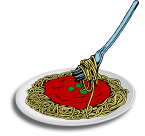 x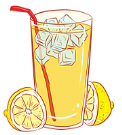 x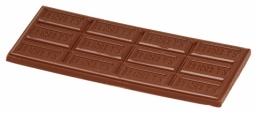 x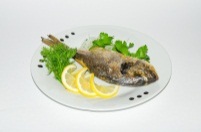 x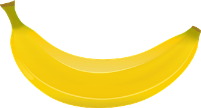 x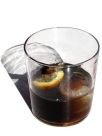 xPartenaire AJ’adore …J’aime bien …Je déteste…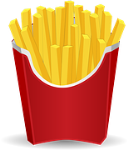 x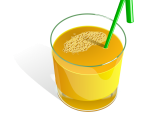 x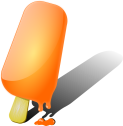 xxx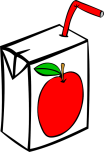 x